КОНСЕРВЫ  МЯСОСОДЕРЖАЩИЕ	 ДЛЯ  ПИТАНИЯ ДЕТЕЙ СТАРШЕ ТРЕХ ЛЕТОбщие технические условияНастоящий проект стандарта не подлежит применению до его принятияМинскЕвразийский совет по стандартизации, метрологии и                     сертификации201ПредисловиеЦели, основные принципы и основной порядок проведения работ по межгосударственной стандартизации установлены ГОСТ 1.0–2015 «Межгосударственная система стандартизации. Основные положения» и ГОСТ 1.2–2015 «Межгосударственная система стандартизации. Стандарты межгосударственные, правила и рекомендации по межгосударственной стандартизации. Правила разработки, принятия, применения, обновления и отмены».Сведения о стандарте1 1 РАЗРАБОТАН  Федеральным государственным бюджетным научным учреждением «Всероссийский научно-исследовательский институт мясной промышленности   имени В.М. Горбатова» (ФГБНУ  «ВНИИМП им. В.М. Горбатова») 2 ВНЕСЕН Федеральным агентством по техническому регулированию и метрологии3 ПРИНЯТ Евразийским советом по стандартизации, метрологии и сертификации  (протокол № ___  от_____ )За принятие проголосовали:4 ВВЕДЕН ВПЕРВЫЕИнформация о введении в действие (прекращении действия) настоящего стандарта и изменений к нему на территории указанных выше государств публикуется в указателях национальных (государственных) стандартов, издаваемых в этих государствах.Информация об изменениях к настоящему стандарту публикуется в указателе (каталоге) «Межгосударственные стандарты», а текст этих изменений – в информационных указателях «Межгосударственные стандарты». В случае пересмотра или отмены настоящего стандарта соответствующая информация будет опубликована в информационном указателе «Межгосударственные стандарты»	Исключительное право официального опубликования на территории указанных выше государств принадлежит национальным органам по стандартизации этих государств Содержание  1 Область применения ………………………………………………2 Нормативные ссылки………………………………………….......3 Термины и определения ………………………………………….4  Технические требования…………………………………….……5  Правила приемки…………………………………...................... 6  Методы контроля…………………………………………………… 7  Транспортирование и хранение…………………………………. Библиография…………………………………………………………. М Е Ж Г О С У Д А Р С Т В Е Н Н Ы Й    С Т А Н Д А Р ТКОНСЕРВЫ МЯСОСОДЕРЖАЩИЕ ДЛЯ  ПИТАНИЯ ДЕТЕЙ СТАРШЕ ТРЕХ ЛЕТОбщие технические условияCanned  meat-contained  for children  older than three yearsGeneral specifications Дата введения –1 Область применения	Настоящий стандарт распространяется на  мясосодержащие стерилизованные  консервы   (далее – консервы), предназначенные для питания детей старше трех лет.2 Нормативные ссылкиВ настоящем стандарте использованы нормативные ссылки на следующие межгосударственные стандарты:ГОСТ 8.579–2002  Государственная система обеспечения единства измерений. Требования к количеству фасованных товаров в упаковках любого вида при их производстве, расфасовке, продаже и импорте;ГОСТ 572-2016 Крупа пшено шлифованное. Технические условияГОСТ 11292013 Масло подсолнечное. Технические условия ГОСТ 1721–85 Морковь столовая свежая, заготовляемая и поставляемая. Технические условияГОСТ  1722–85 Свекла столовая свежая, заготовляемая и поставляемая. Технические условия ГОСТ 1723–2015 Лук репчатый свежий, заготовляемый и поставляемый. Техническиеусловия        ГОСТ 1724–85 Капуста белокочанная свежая, заготовляемая и поставляемая. Тех- нические условияГОСТ 1725–85 Томаты свежие. Технические условия__________Проект, RU, окончательная  редакцияГОСТ 3034 –75 Крупа овсяная. Технические условия	ГОСТ 3343–89 Продукты томатные консервированные. Общие технические условия*          ГОСТ 4495-87 Молоко цельное сухое. Технические условия **	ГОСТ 5312–2014 Горох овощной свежий для консервирования. Технические условияГОСТ 5550–74 Крупа гречневая. Технические условияГОСТ 5717.2-2003 Банки стеклянные для консервов. Основные параметры и размерыГОСТ 5784–60 Крупа ячменная. Технические  условияГОСТ 5981–2011 Банки металлические для консервов. Технические условияГОСТ 6002–69 Крупа кукурузная. Технические условияГОСТ 6014–68 Картофель свежий для переработки. Технические условияГОСТ 6292–93  Крупа рисовая. Технические условияГОСТ 7066-77 Чечевица тарелочная продовольственная. Требования при заготовках и поставках ГОСТ 7176–85 Картофель свежий продовольственный, заготовляемый и поставляемый. Технические условияГОСТ 7699–78 Крахмал картофельный. Технические условия***ГОСТ 7758-75 Фасоль продовольственная. Технические условияГОСТ 7968– 89 Капуста цветная свежая. Требования при заготовках, поставках и реализацииГОСТ 7975–2013 Тыква продовольственная свежая. Технические условия               ГОСТ 8558.1–2015 Продукты мясные. Методы определения нитритаГОСТ 8756.0–70   Продукты пищевые консервированные. Отбор проб и подготовка их к испытанию ГОСТ 8756.1–79 Продукты пищевые консервированные. Методы определения органолептических  показателей, массы нетто или объема и  массовой доли составных частей        ГОСТ 8756.18–70 Продукты пищевые консервированные. Метод определения внешнего вида,  герметичности тары  и состояния внутренней поверхности металлической тары                  ____________	* На территории Российской Федерации действует ГОСТ Р 54678-2011 «Продукты томатные концентрированные. Общие технические условия»	** На территории Российской Федерации действует ГОСТ Р 53946-2010 «Консервы молочные. Молоко сухое для производства продуктов детского питания. Технические условия»***На территории Российской Федерации действует ГОСТ Р 53876-2010 «Крахмал картофельный. Технические условия»ГОСТ 8808–2000 Масло кукурузное. Технические условияГОСТ 9142–2014 Ящики из гофрированного картона. Общие технические условияГОСТ 9959–2015  Продукты мясные. Общие условия проведения органолептической оценкиГОСТ 10444.1–84  Консервы. Приготовление растворов реактивов, красок,  индикаторов и питательных сред, применяемых в микробиологическом анализеГОСТ 10444.7–86  Продукты пищевые. Методы выявления ботулинических токсинов и    Clostridium botulinumГОСТ 10444.8–2013 Микробиология пищевых продуктов и кормов для животных. Горизонтальный метод подсчета презумптивных бактерий Bacillus cereus. Метод подсчета колоний при температуре 30 °CГОСТ 10444.9–88  Продукты пищевые. Метод определения Clostridium perfringensГОСТ 10444.11–2013 Микробиология пищевых продуктов и кормов для животных. Методы выявления и подсчета количества мезофильных молочнокислых микроорганизмовГОСТ 10444.12–2013 Микробиология пищевых продуктов и кормов для животных. Методы выявления и подсчета количества дрожжей и плесневых грибов ГОСТ 10444.15–94 Продукты пищевые. Методы определения  количества мезофильных аэробных и факультативно-анаэробных микроорганизмов ГОСТ 10574–91 Продукты мясные. Методы определения крахмалаГОСТ 1097087 Молоко сухое обезжиренное. Технические условия*ГОСТ 13345–85 Жесть. Технические условияГОСТ ISO 13493–2014 Мясо и мясные продукты. Метод определения содержания хлорамфеникола (левомицетина) с помощью жидкостной хроматографииГОСТ 13534–2015 Консервы мясные  и  мясорастительные. Упаковка, маркировка и транспортированиеГОСТ 1383097 Соль поваренная пищевая. Общие технические условия**__________ * На территории Российской Федерации действует ГОСТ Р 52791-2007 Консервы молочные. Молоко сухое. Технические условия»  **  На территории Российской Федерации действует ГОСТ Р 51574-2000 «Соль поваренная пищевая. Технические условия»ГОСТ 13907–86 Баклажаны свежие. Технические условияГОСТ 13908–68 Перец сладкий свежий. Технические условия  ГОСТ 14176 –69 Мука кукурузная. Технические условия ГОСТ 14192–96 Маркировка грузовГОСТ 15846–2002   Продукция, отправляемая в районы Крайнего Севера и  при-            равненные к ним местности. Упаковка, маркировка, транспортирование и хранение        ГОСТ 15877–70 Кукуруза сахарная консервированная. Технические условия*        ГОСТ 16020-70 Скот для убоя. Термины и определенияГОСТ 17594–81 Лист лавровый сухой. Технические условияГОСТ 21149–93 Хлопья овсяные. Технические условияГОСТ 21650-76 Средства скрепления тарно-штучных грузов в транспортных пакетах. Общие требованияГОСТ 23042–2015 Мясо и мясные продукты. Методы  определения жираГОСТ 24597–81 Пакеты тарно-штучных грузов. Основные параметры и размерыГОСТ 25011–81 Мясо и мясные продукты. Методы  определения белкаГОСТ 25951–83 Пленка полиэтиленовая термоусадочная. Технические условияГОСТ 26183–84 Продукты переработки плодов и овощей, консервы мясные и мясорастительные. Метод определения жираГОСТ 26186–84 Продукты переработки плодов и овощей, консервы мясные и мясорастительные. Методы определения хлоридовГОСТ 26574–85 Мука пшеничная хлебопекарная. Технические условия**ГОСТ 26663–85 Пакеты транспортные. Формирование с применением средств паке-тирования.  Общие технические требованияГОСТ 26669–85 Продукты пищевые и вкусовые. Подготовка проб для микробиологических анализовГОСТ 26670–91 Продукты пищевые. Методы культивирования микроорганизмовГОСТ 26671–2014 Продукты переработки плодов и овощей,  консервы мясные и мясорастительные. Подготовка проб для лабораторных анализов_________________* На территории Российской Федерации действует ГОСТ Р 53958-2010 «Консервы натуральные.  Кукуруза сахарная. Технические условия».**  На территории Российской Федерации действует ГОСТ Р 52189–2003 «Мука пшеничная. Общие технические условия».ГОСТ 26832–86 Картофель свежий для переработки на продукты питания. Техниче ские условияГОСТ 26927–86 Сырье и продукты пищевые. Методы  определения ртутиГОСТ 26929–94 Сырье и продукты пищевые. Подготовка проб. Минерализация дляопределения содержания токсичных элементовГОСТ 26930–86 Сырье и продукты пищевые. Метод определения мышьякаГОСТ 26932–86 Сырье и продукты пищевые. Методы определения свинцаГОСТ 26933–86 Сырье и продукты пищевые. Методы определения кадмияГОСТ 26935–86 Продукты пищевые консервированные. Метод определения оловаГОСТ 27568-87 Cыры сычужные твердые для экспорта. Технические условия ГОСТ 27747–2016 Мясо кроликов. Технические условияГОСТ 28038-2013 Продукты переработки плодов и овощей. Методы определения микотоксина патулинаГОСТ 29045–91 Пряности. Перец душистый. Технические условияГОСТ 29055–91 Пряности. Кориандр. Технические условияГОСТ 29270–95 Продукты переработки плодов и овощей. Методы определения нитратовГОСТ 29299–92  (ИСО 2918–75) Мясо и мясные продукты. Метод определения нитритаГОСТ 29300-92 Мясо и мясные продукты. Метод определения нитрата ГОСТ 30178–96 Сырье и продукты пищевые. Атомно-абсорбционный метод определения токсичных элементовГОСТ 30363-2013 Продукты яичные жидкие и сухие пищевые. Технические условия ГОСТ 30425–97 Консервы. Метод определения промышленной стерильностиГОСТ 30538–97 Продукты пищевые. Методика определения токсичных элементов атомно-эмиссионным методомГОСТ 30711-2001 Продукты пищевые. Методы выявления и определения содержания афлатоксинов В1 и М1ГОСТ 31450-2013 Молоко питьевое. Технические условия ГОСТ 31451-2013 Сливки питьевые. Технические условия ГОСТ 31452–2012 Сметана. Технические условияГОСТ 31463–2012 Мука из твердой пшеницы для макаронных изделий. Технические условияГОСТ 31473–2012 Мясо индеек (тушки и их части). Общие технические условия ГОСТ 31476-2012 Свиньи для убоя. Свинина в тушах и полутушах. Технические условияГОСТ 31479–2012 Мясо и мясные продукты. Метод гистологической идентификации составаГОСТ 31491–2012 Мука из мягкой пшеницы для макаронных изделий. Технические условия ГОСТ 31583–2012 Капуста морская мороженая. Технические условия ГОСТ 316282012 Продукты пищевые и продовольственное сырье. Инверсионно-вольтамперометрический  метод определения массовой концентрации мышьякаГОСТ 316452012 Мука для продуктов детского питания. Технические условияГОСТ 31654-2012 Яйца куриные пищевые. Технические условия ГОСТ 31657-2012 Субпродукты птицы. Технические условияГОСТ 316602012 Продукты пищевые. Инверсионно-вольтамперометрический метод определения массовой концентрации йодаГОСТ 316712012 Продукты пищевые. Определение следовых элементов. Подготовка проб методом минерализации при повышенном давленииГОСТ 316942012 Продукты пищевые, продовольственное сырье. Метод определения остаточного содержания антибиотиков тетрациклиновой группы с помощью высокоэффективной жидкостной хроматографии с масс-спектрометрическим детекторомГОСТ 31726-2012 Добавки пищевые. Кислота лимонная безводная Е330. Технические условияГОСТ 31743-2012 Изделия макаронные. Общие технические условияГОСТ 317462012 Продукты пищевые. Методы выявления и определения количества коагулазоположительных стафилококков и Staphylococcus aureusГОСТ 31748-2012 Продукты пищевые. Определение афлатоксина B1 и общего содержания афлатоксинов B1, B2, G1 и G2 в зерновых культурах, орехах и продуктах их переработки. Метод высокоэффективной жидкостной хроматографииГОСТ 31759-2012 Масло рапсовое. Технические условияГОСТ 31760–2012 Масло соевое. Технические условияГОСТ 317772012  Овцы и козы для убоя. Баранина, ягнятина и козлятина в тушах. Технические условияГОСТ 31778–2012  Мясо. Разделка свинины на отрубы. Технические условияГОСТ 317962012  Мясо и мясные продукты. Ускоренный гистологический метод определения структурных компонентов составаГОСТ 31797–2012  Мясо. Разделка говядины на отрубы. Технические условияГОСТ 317982012 Говядина и телятина для производства продуктов детского питания. Технические условияГОСТ 317992012 Мясо и субпродукты, замороженные в блоках, для производства продуктов питания детей раннего возраста. Технические условияГОСТ 31822–2012 Кабачки свежие, реализуемые в розничной торговле. Технические условияГОСТ 319032012 Продукты пищевые. Метод определения антибиотиковГОСТ 319042012 Продукты пищевые. Методы отбора проб для микробиологических испытанийГОСТ 31962–2013 Мясо кур (тушки кур, цыплят, цыплят-бройлеров и их части). Технические условия ГОСТ 31983–2012 Продукты пищевые, корма, продовольственное сырье. Методы определения содержания полихлорированных бифениловГОСТ 32065–2013 Овощи сушеные. Общие технические условияГОСТ 32159–2013 Крахмал кукурузный. Общие технические условияГОСТ 32161–2013 Продукты пищевые. Метод определения содержания цезия                Cs-137ГОСТ 32163–2013 Продукты пищевые. Метод определения содержания стронция                                             Sr-90ГОСТ 32164–2013 Продукты пищевые. Метод отбора проб для определения стронция Sr-90 и цезия Cs-137ГОСТ 32225–2013 Лошади для убоя. Конина и жеребятина в полутушах и четвертинах. Технические условияГОСТ 32226–2013 Мясо. Разделка конины и жеребятины на отрубы. Технические условияГОСТ 32227–2013 Олени для убоя. Оленина в тушах и полутушах. Технические условияГОСТ 32243–2013 Мясо. Разделка оленины на отрубы. Технические условияГОСТ 32244–2013 Субпродукты мясные обработанные. Технические условияГОСТ 32261–2013 Масло сливочное. Технические условияГОСТ 32273–2013 Мясо. Оленина для детского питания. Технические условияГОСТ 32284–2013 Морковь столовая свежая, реализуемая в розничной торговой сети. Технические условияГОСТ 32285–2013 Свекла столовая свежая, реализуемая в розничной торговой сети. Технические условияГОСТ 32308–2013 Мясо и мясные продукты. Определение содержания хлорорганических пестицидов методом газовой хроматографииГОСТ 32671–2014 Тара стеклянная для продуктов детского питания. Общие техни-ческие условияГОСТ 32752–2014 Субпродукты охлажденные для детского питания. Технические условияГОСТ 32791-2014 Репа столовая молодая свежая. Технические условияГОСТ 33102-2014 Продукция мясной промышленности. КлассификацияГОСТ 33222-2015 Сахар белый. Технические условия ГОСТ 33422-2015 Мясо и мясные продукты. Определение массовой доли йодтирозинов методом высокоэффективной жидкостной хроматографии с масс-спектрометрическим детекторомП р и м е ч а н и е  – При пользовании настоящим стандартом целесообразно проверить действие ссылочных стандартов на территории государства по  соответствующему указателю стандартов,  составленному  по состоянию на 1 января текущего года, и по соответствующим информационным указателям, опубликованным в текущем году. Если ссылочный стандарт заменен (изменен), то при пользовании настоящим стандартом следует руководствоваться заменяющим (измененным) стандартом. Если ссылочный стандарт отменен без замены, то положение, в котором дана ссылка на него, применяется  в части, не затрагивающей эту ссылку.3 Термины и определенияВ настоящем стандарте применены термины по [1], ГОСТ 16020 и  термины  с соответствующими определениями:3.1 кусковые мясосодержащие консервы для питания детей старше трех лет: Мясосодержащие консервы для детского питания, изготовленные из мясных и немясных ингредиентов, измельченных на кусочки массой от 5 до 20 г, тушеные в собственном соку,  соусе или  бульоне.
        3.2 рубленые мясосодержащие консервы для питания детей старше трех лет:  Мясосодержащие консервы для детского питания в виде монолитной массы, равномерно перемешанной, состоящей из мясных ингредиентов в виде кусков мяса размером от 16,0  до 25,0 мм и немясных ингредиентов.
        3.3 фаршевые мясосодержащие консервы для питания детей старше трех лет: Мясосодержащие консервы для детского питания, изготовленные из мясных и немясных ингредиентов в виде монолитного фарша однородной или неоднородной структуры с размером частиц от 3,0 до 5,0 мм, сохраняющего форму при извлечении из банки, либо в виде формованных изделий в бульоне, рассоле или соусе.
            Примечание - К формованным изделиям из фарша относят сосиски, фрикадельки и др.
       3.4 паштетные мясосодержащие консервы для питания детей старше трех лет: Мясосодержащие консервы для детского питания в виде вязкопластичной однородной массы мажущейся консистенции или мажущейся консистенции с включениями, изготовленные из мясных ингредиентов, в том числе пищевых субпродуктов, и немясных ингредиентов.
       3.5 эмульгированные мясосодержащие консервы для питания детей старше трех лет: Мясосодержащие  консервы для детского питания, изготовленные из мясных и немясных ингредиентов в виде густой эмульгированной текучей массы.
        3.6 первые обеденные мясосодержащие блюда для питания детей старше трех лет: Мясосодержащие консервы для детского питания в виде первых обеденных блюд, изготовленные из мясных и немясных ингредиентов.3.7 вторые обеденные мясосодержащие блюда для питания детей старше трех лет: Мясосодержащие консервы для детского питания в виде вторых обеденных блюд, с гарниром, без гарниров, в перемешанном состоянии, изготовленные из мясных и немясных ингредиентов.
        4.Классификация	Классификация консервов:- по массовой доле мясных ингредиентов в соответствии с  [1];- в зависимости от технологии производства:	  кусковые;	  рубленые;	  фаршевые;	  паштетные;	  эмульгированные;	  первые обеденные блюда;          вторые обеденные блюда.5 Технические требования5.1 Консер0вы  должны соответствовать   требованиям [1], [2], настоящего стандарта, документам на конкретные наименования консервов, вырабатываться по технологической инструкции с соблюдением рецептур, режимов стерилизации, разработанных с учетом видов сырья и потребительской  упаковки.  5.2 Характеристики5.2.1 По органолептическим  показателям консервы  должны соответствовать требованиям, указанным в таблице 1.Т а б л и ц а  1О к о н ч а н и е     т а б л и ц ы  15.2.2 По физико-химическим показателям консервы должны соответствовать требованиям указанным в таблице 2.Т а б л и ц а 25.2.3 Массовую долю мясных ингредиентов в консервах, массовую долю формованных изделий из фарша регламентируют в документах на конкретные наименования консервов.5.2.4 Консервы могут вырабатываться, обогащенными витаминами  и/или минеральными веществами, в соответствии  с [2]. Содержание витаминов, минеральных веществ  в обогащенных консервов устанавливают в нормативных  документах на конкретные наименования консервов,  в соответствии с нормативными правовыми актами, действующими на территории государства, принявшего стандарт. 5.2.5 По микробиологическим показателям  и по показателям безопасности  (содержанию токсичных элементов, нитрозаминов, нитритов, нитратов, пестицидов, микотоксинов, радионуклидов, антибиотиков, диоксинов)   консервы должны соответствовать требованиям [1], [2] или нормативным документам, действующим на территории   государства, принявшего стандарт.5.3 Требования к сырью и материалам5.3.1 Сырье, пищевые ингредиенты и добавки, используемые для изготовления консервов, по показателям безопасности  должны отвечать требованиям для пищевых ингредиентов, используемых при производстве продуктов для питания детей старше трех лет, установленных [1]–[5] или нормативными документами, действующими на территории государства, принявшего стандарт.Для изготовления консервов применяют следующее сырье, пищевые ингредиенты и добавки:- говядину жилованную с массовой долей соединительной и жировой ткани не более 6% или не более 9%, или не более 12%, полученную при разделке, обвалке, жиловке говядины первой и второй категории в полутушах, четвертинах, отрубах  ГОСТ 31797,                     ГОСТ 31798;- телятину жилованную с массовой долей жировой ткани не более 9 %, полученную при разделке, обвалке, жиловке  телятины первой и второй категории в тушах, полутушах, четвертинах  по  ГОСТ 31798; - свинину жилованную с массовой долей жировой ткани от 13,0 % до 17,0 %  или от 28,0 % до 32,0 %,  полученную при разделке, обвалке, жиловке свинины первой и второй категории  в тушах, полутушах, отрубах по  ГОСТ 31778, ГОСТ 31476;- мясо кролика жилованное  с массовой долей жировой ткани не более 9,0 %, полученное при разделке, обвалке, жиловке тушек кроликов первой категории, тушек кроликов-бройлеров первой категории  по ГОСТ 27747; - конину жилованную с массовой долей соединительной и жировой ткани не более 12,0 %, полученную при разделке, обвалке, жиловке конины  первой категории в полутушах и четвертинах  по  ГОСТ 32225, ГОСТ 32226;- ягнятину жилованную и баранину жилованную с массовой долей соединительной и жировой ткани не более 9,0 %, полученные при разделке, обвалке, жиловке   ягнятины и баранины первой и второй категории в тушах  по  ГОСТ 31777; - оленину жилованную  и мясо оленят первой и второй категории  с массовой долей жировой ткани  не более  9,0 %,  полученные при  разделке, обвалке, жиловке  оленины первой и второй категории в тушах и полутушах по ГОСТ 32227, оленину по                    ГОСТ 32273,   ГОСТ 32243;- замороженные блоки из говядины с массовой долей соединительной и жировой ткани  не более 9,0 % или 12,0 %,  телятины с массовой   долей жировой ткани не более 9,0 %, свинины с массовой долей жировой ткани от 13,0 %  до 17,0 % или от 28,0 % до  32,0 %, конины с массовой долей соединительной и  жировой ткани не более 12,0 %, баранины  с массовой долей соединительной и  жировой  ткани не более 12,0  %    по  ГОСТ 31799;         - мясо птицы охлажденное (тушки кур, тушки цыплят и цыплят-бройлеров, индейки, индюшат) по   ГОСТ 31473, ГОСТ  31962, первого сорта и полученные при их разделке бескостное мясо окорочков, бедер и грудной части;	- субпродукты пищевые (печень, сердце) кур, цыплят, цыплят-бройлеров, индеек, индюшат по ГОСТ 31657;	- субпродукты птичьи для детского питания;         - замороженные блоки из субпродуктов  по ГОСТ 31799;         - субпродукты (печень, сердце, язык) по ГОСТ 32752, ГОСТ 32244;-  блоки замороженные из жилованной оленины с массовой долей соединительной и жировой ткани  не более 9 %;- масло коровье несоленое сладкосливочное по ГОСТ 32261;- масло растительное рафинированное дезодорированное с перекисным числом не более 2 ммоль активного кислорода/кг: подсолнечное «Премиум» по ГОСТ 1129; соевое по            ГОСТ 31760;  кукурузное по ГОСТ 8808; рапсовое ГОСТ 31759; оливковое;- молоко сухое обезжиренное по ГОСТ 10970;- молоко сухое цельное по ГОСТ 4495;-  молоко питьевое по ГОСТ 31450;-  белки растительные изолированные, концентрированные;-  яйца куриные пищевые по ГОСТ 31654;-  продукты яичные по ГОСТ 30363; -  казеинат натрия с массовой долей белка не менее 85,0 %;- концентрат молочной сыворотки;- альбумин черный пищевой;- мальтодекстрин;- сахар-песок по ГОСТ 33222;- сметану  с содержанием жира не более 20,0 %  по  ГОСТ 31452;- сливки питьевые с содержанием жира не более 15,0 % по ГОСТ 31451;- сывороточный белковый концентрат, концентрат молочной сыворотки;- муку из мягкой стекловидной пшеницы по ГОСТ  31491; - муку из твердой пшеницы (дурум) для макаронных изделий по                                ГОСТ 31463;- муку пшеничную хлебопекарную по ГОСТ 26574;- муку кукурузную по ГОСТ 14176; - муку рисовую, гречневую, овсяную для продуктов детского питания по                         ГОСТ 31645;- крупу овсяную по ГОСТ 3034;- крупу гречневую по ГОСТ 5550;- крупу ячменную, перловую, ячневую  по ГОСТ 5784;- крупу кукурузную по ГОСТ 6002;- крупу рисовую по ГОСТ 6292;- хлопья овсяные по ГОСТ 21149;- пшено шлифованное по ГОСТ 572;- макаронные изделия из твердых сортов пшеницы по ГОСТ 31743;- крахмал кукурузный по ГОСТ 7697, ГОСТ 32159;- крахмал картофельный по ГОСТ 7699;- томат-пюре по ГОСТ 3343 с содержанием сухих веществ 20,0 % высшего сорта;- томат-пасту по ГОСТ 3343 с содержанием сухих веществ 25,0 % - 40,0 %,- овощи свежие,  быстрозамороженные, в том числе: белокочанную капусту по           ГОСТ 1724; репчатый лук по ГОСТ 1723; столовую морковь по ГОСТ 1721, ГОСТ 32284; картофель по ГОСТ 6014, ГОСТ 7176, ГОСТ 26832; продовольственную тыкву по        ГОСТ 7975; томаты  по ГОСТ 1725; кабачки по ГОСТ 31822; свеклу по ГОСТ 1722,                ГОСТ 32285;    сладкий перец по ГОСТ 13908, цветную капусту  по ГОСТ 7968, овощной горох  по ГОСТ 5312, баклажаны по ГОСТ 13907; зеленый горошек, сахарную кукурузу зерно;- овощи сушеные (репчатый лук, капуста, морковь, чеснок, зелень петрушки, укропа, сельдерея, коренья петрушки, сельдерея)  по ГОСТ 32065;- картофель сушеный;- капусту мороженую морскую по  ГОСТ 31583  или сушеную; - порошок топинамбура;- фасоль продовольственную по ГОСТ 7758;- фасоль замороженную стручковую;- сыр твердый по ГОСТ 27568;- репу свежую столовую по ГОСТ 32791;- зеленый горошек консервированный;-  кукурузу консервированную сахарную по ГОСТ 15877; -  чечевицу тарелочную продовольственную по ГОСТ 7066;-  огурцы консервированные соленые (без уксуса); - кислоту лимонную (Е 330) по  ГОСТ 31726;- грибы свежие, сушеные, замороженные (шампиньоны, вешенки);- овощные порошки;- зелень свежую (петрушки, укропа, сельдерея)- белые коренья петрушки, сельдерея свежие;- перец душистый по ГОСТ 29045;- кориандр по ГОСТ 29055;- лавровый лист сухой по ГОСТ 17594;- соевый лецитин (Е 322);- соль поваренную пищевую по ГОСТ 13830, выварочную или каменную, самосадочную, садочную, помола № 0 или № 1, не ниже  первого сорта;- соль профилактическую йодированную с пониженным содержанием натрия;- препараты йодированных молочных белков с содержанием йода не более 15,0 %;- бета-каротин (2 %-ный раствор бета-каротина в воде или 0,1 %-ный раствор бета-каротина в масле);        - вкусоароматические эмульсии, экстракты пряно-ароматического растительного сырья (укропа, петрушки,  сельдерея, перца душистого, кориандра), полученные СО2  экстракцией,  без применения химических растворителей;- воду питьевую.5.3.2 Для изготовления консервов допускается применять витамины и минеральные вещества в соответствии с  [2] и  их комплексы (премиксы).5.3.3 Для изготовления консервов допускается применять пищевые добавки, разрешенные к применению в соответствии с [1], [2] и [5] и законодательством государства, принявшего стандарт.  5.3.4  Используемое при производстве консервов:- сырье животного происхождения должно быть получено от молодняка здоровых  животных (свиней в возрасте до 8 мес (свинок и боровков), крупного рогатого скота, овец, лошадей, оленей, кроликов),  выращенных и откормленных без применения стимуляторов роста, гормональных препаратов, кормовых антибиотиков, подлежит ветеринарно-санитарной экспертизе, и должно соответствовать  требованиям к мясному сырью для питания детей старше трех лет, установленным в [1] и [2].  Мясное сырье в замороженном состоянии должно иметь температуру не выше минус 18оС. Мясо птицы, включая субпродукты, должны быть получены от птицы, выращенной в соответствии со специально разработанными технологическими и ветеринарно-зоотехническими правилами выращивания и откорма без применения стимуляторов роста, гормональных препаратов. кормовых антибиотиков. синтетических азотсодержащих веществ, продуктов микробного синтеза и других видов нетрадиционных кормовых средств и отвечать требованиям к  сырью для детского питания.- прочее сырье (пищевые ингредиенты) должно соответствовать требованиям     [2]- [5].5.3.5 Для производства консервов не допускается применять:	1) мясное сырье:	- полученное от убоя быков, хряков и  тощих животных;	- замороженное более одного раза;	- замороженное со сроком годности более  6 мес.;      - замороженное, условия хранения которого предусматривают использование температур выше минус 18 °С.	  2)  генетически модифицированные компоненты;		3)  замороженные овощи со сроком годности более 12 мес.;5.3.6 Допускается использование аналогичных видов сырья, пищевых ингредиентов и добавок, характеристики которых соответствуют требованиям 5.3.1– 5.3.5. 5.4 Маркировка5.4.1 Консервы в потребительской упаковке должны иметь маркировку в соответствии  с ГОСТ 13534, характеризующую продукцию, и отвечающую требованиям  [1], [6] или нормативных правовых актов, действующих на территории государства, принявшего стандарт и дополнительно содержать следующую информацию:- сведения о том, что консервы  предназначены для питания детей старше трех лет; - обозначение документа, в соответствии с которым изготовлены и могут быть идентифицированы консервы.Пример маркировки: «Говядина с картофелем и морковью». Кусковые мясорастительные стерилизованные консервы для питания детей старше трех лет». 5.4.2 Маркировка, характеризующая  продукцию, помещенную в транспортную упаковку, по [1], [6], ГОСТ 13534, ГОСТ 14192 с дополнительным грифом: «Детское питание», с нанесением манипуляционных знаков: «Беречь от влаги», «Пределы температуры», «Верх», «Хрупкое. Осторожно». 5.4.3 Маркировка консервов, отправляемых в районы Крайнего Севера и приравненные к ним местности, – по ГОСТ 15846.  5.5 Упаковка5.5.1 Потребительская,  транспортная упаковка, упаковочные материалы и скрепляющие средства должны соответствовать требованиям [7] и обеспечивать сохранность и качество консервов при транспортировании и хранении в течение всего срока годности. 5.5.2 Упаковка консервов – по ГОСТ 13534.   Консервы массой нетто от 100 до 350 г фасуют в следующие виды упаковки:-  стеклянные банки типа IV-51 по ГОСТ 32671,  ГОСТ 5717.2;-  стеклянные банки под винтовую укупорку (тип III) из бесцветного стекла;- металлические банки с внутренним защитным покрытием, изготовленные  по        ГОСТ 5981 из белой жести горячего лужения марки ГЖК-11 или электролитического лужения марок ЭЖК-11 и ЭЖК-111 по ГОСТ 13345, или алюминиевой лакированной ленты с защитным покрытием;- упаковку из комбинированного  материала на основе алюминиевой фольги с полипропиленовым покрытием;-  упаковку из полимерных материалов для стерилизуемой продукции.5.5.3 Отклонения  массы нетто упаковочной единицы продукции  от номинальной массы должны соответствовать требованиям   ГОСТ  8.579.5.5.4 Консервы упаковывают в транспортную упаковку: ящики из гофрированного  картона по ГОСТ 9142 с обечайкой и картонными прокладками или блоками в термоусадочную пленку по ГОСТ 25951 и в другую упаковку, разрешенную к применению в пищевой промышленности.Консервы в металлических банках допускается упаковывать в ящики без картонных прокладок и обечайки. 5.5.5 Масса нетто упакованных консервов на специальных поддонах не более             , в таре-оборудовании не более , в ящиках из гофрированного картона – не более .5.5.6 Не допускаются для выпуска в обращение банки с дефектами: со значитель-ными механическими повреждениями в виде вмятин, острых граней, нарушения лакового покрытия, бомбажные, со следами коррозии.5.5.7 Упаковка консервов, отправляемых в районы Крайнего Севера и приравненные к ним местности, – по ГОСТ 15846.  5.5.8 Пакетирование – по ГОСТ 26663. Средства скрепления груза в транспортные пакеты – по ГОСТ 21650 с основными параметрами и размерами по ГОСТ 24597. 6 Правила приемки6.1 Консервы принимают партиями. Определение партии – по [2],  объем выборок – по ГОСТ 8756.0.   Консервы перед реализацией выдерживают на складе изготовителя не менее              21 суток в условиях хранения при температуре от 0 °С до 25 °С и относительной влажности воздуха не более 75 %. 6.2 Рекомендуется органолептические показатели, герметичность упаковки  и мас-совую долю  жира  определять в каждой партии.6.3 Показатели массовой доли  белка, крахмала, хлористого натрия, муки  определяют периодически, но не реже одного раза в 10 дней, а также по требованию контролирующей организации или потребителя. Показатели массовой доли витаминов – для витаминизированных консервов и массовой доли минеральных веществ – для консервов, обогащенных минеральными компонентами, изготовитель определяет периодически, но не реже одного раза в квартал. Периодичность контроля устанавливает изготовитель в   программе производственного контроля.6.4 Испытания по показателям безопасности (содержанию токсичных элементов, нитрозаминов, нитритов, нитратов, пестицидов, микотоксинов, радионуклидов, антибиотиков, микробиологические показатели) проводят в соответствии с программой производственного контроля  и требованиями, действующими на территории государства, принявшего стандарт.6.5 Контроль за содержанием диоксинов  проводится в случаях ухудшения экологической ситуации, связанной с авариями, техногенными и природными катастрофами, приводящими к образованию и попаданию диоксинов в окружающую среду; в случае обоснованного предположения о возможном их наличии в продовольственном сырье.6.6 В случае разногласий по составу используемого сырья проводят идентификацию консервов по рецептурному составу на соответствие требованиям настоящего стандарта, гистологическую идентификацию сырьевого состава консервов и исследования на наличие генетически модифицированных организмов (ГМО).  6.7 Массовую долю формованных изделий из фарша определяют в каждой партии, а также по требованию контролирующей организации или потребителя. 6.8 Массовую долю мясных ингредиентов в консервах контролируют по технологическим (рецептурным) журналам предприятия изготовителя по требования контролирующей организации или потребителя.7 Методы контроля7.1 Отбор проб и подготовка их  к испытаниям – по ГОСТ 8756.0,   ГОСТ 26669,  ГОСТ 26670, ГОСТ 26671, ГОСТ 26929, ГОСТ 31904,  ГОСТ 31671, ГОСТ 32164.7.2 Определение органолептических показателей (внешний вид, запах, вкус, консистенция,  масса формованных изделий) –  по ГОСТ 8756.1, ГОСТ 9959. 7.3 Определение массовой доли жира – по ГОСТ 23042, ГОСТ 26183.7.4 Определение массовой доли белка – по ГОСТ 25011.7.5 Определение массовой доли хлорида натрия (поваренной соли) – по                         ГОСТ 26186. 7.6 Определение массовой доли нитрита – по ГОСТ 8558.1, ГОСТ 29299, нитратов – по ГОСТ 29270, ГОСТ 29300.7.7 Определение массовой доли муки – по закладке в соответствии с рецептурным журналом.7.8 Определение крахмала – по ГОСТ 10574.7.9 Определение диоксинов – по ГОСТ 31983. 7.10 Определение герметичности упаковки  – по ГОСТ 8756.18. 7.11 Определение содержания токсичных элементов: - ртути – по ГОСТ 26927;- мышьяка – по ГОСТ 31628, ГОСТ 26930, ГОСТ 30538.- свинца – по ГОСТ 26932,  ГОСТ 30178,  ГОСТ 30538. - кадмия – по ГОСТ 26933, ГОСТ 30178, ГОСТ 30538.- олова – по ГОСТ 26935, ГОСТ 30538.7.12 Определение пестицидов – по ГОСТ 32308 и нормативным документам, действующим на территории государства, принявшего стандарт. 7.13 Определение антибиотиков – по  ГОСТ 31694, ГОСТ 31903, ГОСТ ISO 13493 и нормативным документам, действующим на территории государства, принявшего стандарт.7.14 Определение нитрозаминов – по нормативным документам, действующим на территории государства, принявшего стандарт.7.15 Определение микотоксинов –  по ГОСТ 31748, ГОСТ 30711, ГОСТ 28038 и нормативным документам, действующим на территории государства, принявшего стандарт.7.16 Определение радионуклидов – по ГОСТ 32161, ГОСТ 32163 и нормативным документам, действующим на территории государства, принявшего стандарт. 7.17 Определение микробиологических показателей:определение промышленной стерильности – по ГОСТ 30425,   ГОСТ 26669,                                      ГОСТ 26670, ГОСТ 10444.1;определение возбудителей порчи – по  ГОСТ 26669, ГОСТ 26670, ГОСТ 10444.1, ГОСТ 10444.11, ГОСТ 10444.12, ГОСТ 10444.15;определение патогенных микроорганизмов – по ГОСТ 26669, ГОСТ 26670,                   ГОСТ 10444.1, ГОСТ 10444.7, ГОСТ 10444.8, ГОСТ 10444.9, ГОСТ 31746.7.18 Определение отклонений массы нетто фасованных продуктов – по ГОСТ 8.579.7.19 Идентификация сырьевого состава продукта – по ГОСТ 31796,   ГОСТ 31479.7.20 Определение ГМО – по нормативным документам государства, принявшего стандарт. 7.21 Определение массовой доли йода по ГОСТ 31660, ГОСТ 33422.7.22 Определение массовой доли витаминов и  минеральных веществ – по нормативным документам, действующим на    территории  государства, принявшего стандарт.  8 Транспортирование и хранение8.1  Консервы транспортируют всеми видами транспорта в  изотермических транспортных средствах в соответствии с правилами перевозки скоропортящихся грузов, действующими на соответствующем виде  транспорта, по ГОСТ 13534. Транспортирование по железной дороге проводят в летний период – в изотермических вагонах с охлаждением; в зимний период – в изотермических вагонах с подогревом.         Допускается транспортирование консервов проводить в крытых транспортных средствах, обеспечивающих температуру от 0оС  до 25 оС.         Консервы хранят  при температуре от 0оС до 25 оС и относительной влажности воздуха не более 75 %.8.2 Срок годности консервов устанавливает изготовитель.Рекомендуемый срок годности консервов – не более 24 мес с даты изготовления. 8.3 Транспортирование и хранение консервов, отправляемых в районы Крайнего                          Севера и приравненные к ним местности, – по ГОСТ 15846.БиблиографияУДК   664.8/.9:613.22:006.32                                                                           МКС 60.120.10____________________________________________________________________________	Ключевые слова: консервы мясосодержащие для питания детей старше трех лет, кусковые, рубленые, фаршевые, паштетные, эмульгированные, первые обеденные блюда, вторые обеденные блюда,  общие технические условия____________________________________________________________________________ЕВРАЗИЙСКИЙ СОВЕТ ПО СТАНДАРТИЗАЦИИ, МЕТРОЛОГИИИСЕРТИФИКАЦИИ (ЕАСС)
EURO-ASIAN COUNCIL  FOR STANDARTIZATION, METROLOGY AND CERTIFICATION(EASC)Краткое наименование страны по МК (ИСО 3166) 004-97Код страны по МК (ИСО 3166) 004-97Сокращенное наименование национального органа по стандартизацииАзербайджанAZАзгосстандартАрменияAMМинэкономики Республики АрменияБеларусьBYГосстандарт Республики БеларусьГрузияGEГрузстандартКазахстанKZГосстандарт Республики КазахстанКыргызстанKGКыргызстандартМолдоваMDМолдова-СтандартРоссийская ФедерацияRUРосстандартТаджикистанTJТаджикстандартТуркменистанTMГлавгосслужба «Туркменстандартлары»УзбекистанUZУзстандартУкраинаUAГоспотребстандарт УкраиныНаименование показателяХарактеристика показателя для консервовХарактеристика показателя для консервовХарактеристика показателя для консервовХарактеристика показателя для консервовХарактеристика показателя для консервовХарактеристика показателя для консервовХарактеристика показателя для консервовНаименование показателякусковыхрубленыхфаршевыхпаштетныхпервых обеденных блюдвторых обеденных блюдэмульгированныхВнешний видКусочки мяса или субпродуктов  и  растительных компонентов массой от 5 до 20 г произвольной формы в собственном соку,  соусе или бульоне. Кусочки мяса не содержат хрящей, грубой соединительной ткани. Соус без заварившихся комочков муки, без признаков расслаивания. Бульон в разогретом состоянии   от желтоватого до светло-коричневого цвета с наличием взвешенных белковых веществ в виде хлопьев. Допускается незначительная мутность бульонаМонолитный равномерно перемешанный продукт из  измельченного мяса, субпродуктов  или смеси мяса и субпродуктов с размером кусочков от 16,0 до 25,0 мм с растительными компонентами. Допускается небольшое количество бульона в желеобразном состоянииМонолитный, равномерно перемешанный фарш  из мясных и немясных ингредиентов с размером частиц от 3,0 до 5,0 мм однородный или со структурными ингредиентами или формованные изделия из фарша в бульоне, рассоле, соусе. Бульон, рассол прзрачные, допускается наличие взвешенных белковых веще-ств в виде хлопьев. Соус однородный с включением кусочков овощей или без нихОднородная масса или однородная масса с включениями структурных компонентов определенного размераСмесь кусочков мясных и немясных ингредиентов, в основной массе сохранивших свою форму,  в бульонеили однородная пюреобразная  масса с включениями мелких кусочков овощей или мяса, или без них. Допус-кается незна-чительное отслаивание жидкости  при хранении Свойствен-ный одноименным блюдам. Кусковые и формованные  изделия – не деформированныеОднородная гомогенная масса. Допускаетсянезначитель-ное отделение жидкости  при храненииНаименование показателяХарактеристика показателя для консервовХарактеристика показателя для консервовХарактеристика показателя для консервовХарактеристика показателя для консервовХарактеристика показателя для консервовХарактеристика показателя для консервовХарактеристика показателя для консервовНаименование показателякусковыхрубленыхфаршевыхпаштетныхпервых обеденных блюдвторых обеденных блюдэмульгированныхКонсистенцияКусочки мяса, субпродуктов -  мягкие, соус – однородный. Растительные компоненты мягкие, но не разваренные, в основной массе, сохранившие свою форму МягкаяМягкая, сочная МажущаясяКусочки  мяса и растительных компонентов мягкие, допускаются единичные кусочки разваренных овощей, крупы и мяса или пюреобразная текучаяМягкая, свойствен-ная одноименным блюдам Однородная, текучаяЗапах и вкусСвойственные используемому сырью  без посторонних привкуса и запаха, вкус слабосоленый, не острый Свойственные используемому сырью  без посторонних привкуса и запаха, вкус слабосоленый, не острый Свойственные используемому сырью  без посторонних привкуса и запаха, вкус слабосоленый, не острый Свойственные используемому сырью  без посторонних привкуса и запаха, вкус слабосоленый, не острый Свойственные используемому сырью  без посторонних привкуса и запаха, вкус слабосоленый, не острый Свойственные используемому сырью  без посторонних привкуса и запаха, вкус слабосоленый, не острый Свойственные используемому сырью  без посторонних привкуса и запаха, вкус слабосоленый, не острый Запах и вкусили слегка сладковатыйНаименование Характеристика и значение показателей для                консервовХарактеристика и значение показателей для                консервовНаименование мясорастительныхрастительно-мясныхМассовая доля белка, %, не менее4,01,5 Массовая доля жира, %, не более15,06,0 Массовая доля хлористого натрия (поваренной соли), %, не более1,21,2Массовая доля крахмала, %, не более                                     3,0                                     3,0Массовая доля пшеничной, рисовой муки, %, не более 5,0 5,0  [1]    ТР ТС 034/2013Технический регламент Таможенного союза «О безопасности мяса и мясной продукции»   от 9 октября 2013 г №68 [2]ТР ТС 021/2011Технический регламент Таможенного союза «О безо-пасности пищевой продукции»  от 09 декабря 2011 № 880  [3]ТР ТС 033/2013Технический регламент Таможенного союза «О безо-пасности молока и молочной продукции»   от 9 октября 2013 г №67 [4]ТР ТС 024/2011Технический регламент Таможенного союза «Технический регламент на масложировую продукцию»  от 9 декабря 2011 г №883 [5]ТР ТС 029/2012Требования безопасности пищевых добавок, ароматизаторов и технологических вспомогательных средств   [6]ТР ТС 022/2011Технический регламент Таможенного союза «Пищевая продукция в части ее маркировки» от 9 декабря 2011 г. № 881   [7] ТР ТС 005/2011Технический регламент Таможенного союза «О безопасности упаковки»  от 16 августа 2011 г. № 769Директор   Лисицын А. БЗаместитель директораСеменова А.А.Руководитель отдела научно-прикладных и технологических разработок Дыдыкин А.С.Руководитель направления технологии продуктов детского питания Деревицкая О.К.Руководитель отдела «Техническое регулирование и системы  управления качеством»Юрчак З. А.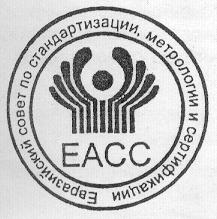 